Телефоны экстренных служб по оповещению при возникновении угрозы террористического характера      Дежурная часть Управления ФСБ РФ по РМЭ               69-18-05                                                                                              63-00-05      Управление МВД РФ по РМЭ                                          45-34-12                                                                                                   68-04-04      Марийская аварийно-спасательная служба                     74-12-84     Оперативный дежурный Главного управления      МЧС РФ по РМЭ                                                                69-02-69                                                                                                   69-02-73     Управление по делам ГОЧС г. Йошкар-Олы                  56-64-55     Единая диспетчерская служба администрации     г. Йошкар-Олы                                                                   64-16-63ЕДИНЫЙ ТЕЛЕФН ВЫЗОВА ЭКСТРЕННЫХ ОПЕРАТИВНЫХ СЛУЖБ 112Материал разработан коллективомРГКУ ДПО «УМЦ ЭБ и ЗН» С УДОВОЛЬСТВИЕМ ОТВЕТИМ НА ВАШИ ВОПРОСЫ!!! т. 38-13-46Республиканское государственное казенное учреждение дополнительного профессионального образования«Учебно-методический центр экологической безопасностии защиты населения»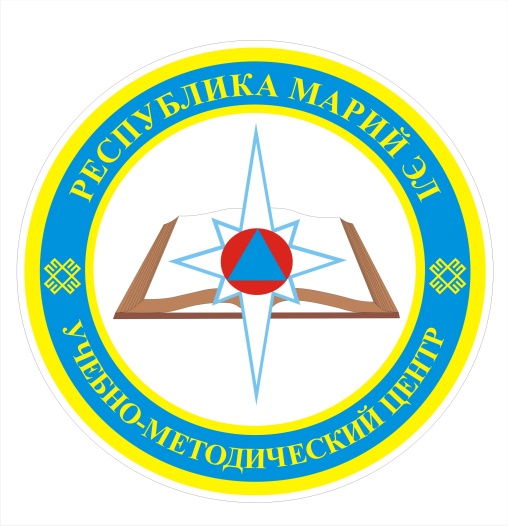 ПАМЯТКА по действиям граждан при установлении уровней террористической опасностиЙошкар-Ола2019г.6ВНИМАНИЕ!!!В качестве маскировки для взрывных устройств террористами могут использоваться обычные бытовые предметы : коробки,сумки, пакеты, игрушки, сигаретные упаковки, мобильные телефоны.Объясните это Вашим детям, родным и знакомым.Не будьте равнодушными, Ваши своевременные действиямогут помочь предотвратить террористический акт и сохранить жизни окружающих.С рекомендациями по личной безопасности дополнительно Ознакомиться на официальном сайте Национального Антитеррористического комитета1Одной из основных угроз современному обществу и государству является продолжающееся распространение угрозы международного терроризма, которому всё более присущи нестандартные действия для обхода традиционных мер обеспечения безопасности и который является одним из следствий глобализации.На всех этапах своего развития терроризм представлял собой явление, обусловленное многочисленными социальными причинами и развивающееся по мере их обострения. Центральное место в истории возникновения и развития терроризма занимают социальные противоречия, не получившие своевременного разрешения и достигшие конфликтной формы на её конфронтационной стадии.Современный терроризм характеризуется резко возросшей технической оснащённостью, высоким уровнем организации, наличием значительного финансового обеспечения. Его главная задача – размывание границ между международным и внутренним терроризмом.Указом Президента Российской Федерации от 14 июня 
2012 года № 851 устанавливаются уровни террористической опасности, предусматривающие принятие дополнительных мер по обеспечению безопасности личности, общества и государства.2ПОВЫШЕННЫЙ«СИНИЙ»УРОВЕНЬУстанавливается при наличии требующей подтверждения информации о реальной возможности совершения террористического акта.При установлении «СИНЕГО» уровнятеррористической опасностиРЕКОМЕНДУЕТСЯ1. При нахождении на улице, в местах массового пребывания людей, общественном транспорте обращать внимание на:- внешний вид окружающих (одежда не соответствует времени года либо создаётся впечатление, что под ней находится посторонний предмет);- странности в поведении окружающих (проявление нервозности, напряжённое состояние, постоянное оглядывание по сторонам, неразборчивое бормотание, попытки избегать встреч с сотрудниками правоохранительных органов);- подозрительные предметы, брошенные транспортные средства.2. О всех подозрительных ситуациях немедленно сообщать сотрудникам правоохранительных органов.5Наряду с действиями, осуществляемыми при установлении «синего» и «жёлтого» уровней террористической опасности РЕКОМЕНДУЕТСЯ 1. Организовать дежурство жильцов жилого дома с регулярными обходами здания, подъездов, обращая внимание при этом на появление неизвестных лиц и транспортных средств.2. Отказаться от посещения мест массового скопления людей, отложить поездки по территории, на которой установлен уровень террористической опасности, ограничить время пребывания детей на улице.      3. Подготовиться к экстренной эвакуации, приготовить набор предметов первой необходимости, документы, медицинские средства, трёхдневные запасы воды и продуктов питания.     4. Оказавшись вблизи или в месте совершения террористического акта необходимо как можно быстрее покинуть его не допуская панических настроений, избегая проявлений любопытства, оказывая посильную помощь пострадавшим. Не поднимать оставленные предметы. Не производить фото- и видеосъёмку.       5. Поддерживать постоянно включёнными теле- и радиоприёмники.      6. Не допускать распространения непроверенной информации о совершении действий, создающих непосредственную угрозу террористического акта.4        2. При нахождении на улице или в общественном транспорте иметь при себе документы, удостоверяющие личность, и предъявлять их для проверки сотрудникам правоохранительных органов по первому требованию.        3. Обращать внимание на появление незнакомых людей и транспортных средств на прилегающей к жилым домам территории.        4. При нахождении в общественных зданиях (торговые центры, вокзалы, аэропорты) обращать внимание на расположение запасных (эвакуационных) выходов и указателей путей эвакуации при пожаре.      5. По возможности воздерживаться от переноски крупногабаритных сумок, рюкзаков, чемоданов.      6. Обсудить на семейном совете и в беседах с соседями план согласованных совместных действий в случае возникновения чрезвычайной ситуации, определить место, где вы сможете встретиться с членами Вашей семьи в экстренных обстоятельствах, удостовериться в наличии у всех номеров телефонов других членов семьи, родственников, экстренных служб.Критический                                    «КРАСНЫЙ»УРОВЕНЬУстанавливается при наличии информации о совершённом террористическом акте либо совершении действий, создающих непосредственную угрозу террористического акта33.Оказывать всевозможное содействие сотрудникам правоохранительных органов.4. Относиться с пониманием и терпением к повышенному вниманию со стороны сотрудников правоохранительных органов5. Не принимать от незнакомых свёртки, коробки, сумки и иные сомнительные предметы даже на временное хранение, а также с целью перевозки. При обнаружении подозрительных предметов не приближаться к ним, не прикасаться, не вскрывать и не перемещать.6. Разъяснить детям, что любой посторонний предмет, найденный на улице или в подъезде может представлять реальную опасность.7. Быть в курсе происходящих событий, следить за выпусками новостей, передаваемых потеле- и радиотрансляционным сетям.Высокий«ЖЁЛТЫЙ»УРОВЕНЬУстанавливается при наличии подтверждённой информации о реальной возможности совершения террористического актаНаряду с действиями, осуществляемыми при установлении «СИНЕГО» уровня террористической опасности РЕКОМЕНДУЕТСЯ        1. По возможности воздерживаться от посещения мест массового пребывания людей.